ПАМЯТКА«Действия при угрозе возникновения террористического актав образовательном учреждении»ПРИ УГРОЗЕ ВОЗНИКНОВЕНИЯ ТЕРРОРИСТИЧЕСКОГО АКТА:В момент возникновения угрозы:1. Сообщить о случившемся в отдел внутренних дел по телефону  «02» или «112».2. Эвакуировать детей и персонал из здания образовательного учреждения (с проверкой наличия и размещением детей, организацией передачи их родителям).3. Силами технического персонала и преподавателей организовать охрану здания образовательного учреждения с целью не допустить в здание посторонних (для исключения мародерства) до прибытия следственно-оперативной группы правоохранительных органов.4. Привести в готовность все средства пожаротушения в образовательном учреждении (внутренние пожарные краны, огнетушители и др.).5. При эвакуации ввести в действие План действий по предупреждению и ликвидации чрезвычайной ситуации.6. Встретить следственно-оперативную группу ОВД и сообщить старшему:- о наличии людей в образовательном учреждении;- передать план расположения образовательного учреждения и план расположения помещений, при возможности указав, где находится взрывное устройство или предмет, похожий на него;- передать другие сведения, имеющие ценность для оперативной группы (кто мог позвонить о закладке взрывного устройства, оставить предмет, похожий на него, кто из посторонних лиц и с какой целью приходил в образовательное учреждение и т.д.).7. Оставаться со следственно-оперативной группой до конца обследования здания образовательного учреждения и выполнять требования старшего группы об открытии помещений или о приглашении преподавателей и персонала для проведения следственных действий.8. К занятиям в образовательном учреждении приступать только после выдачи акта об отсутствии взрывного устройства в здании или помещении за подписью начальника следственно-оперативной группы.ПРИ СРАБАТЫВАНИИ ВЗРЫВНОГО УСТРОЙСТВА:1. Сообщить о случившемся дежурному ОВД по телефону «02» или «112». 2. Выяснить обстановку (место взрыва, наличие пострадавших, имеется или нет возгорание и т.д.).3. Организовать эвакуацию учащихся из образовательного учреждения (с проверкой наличия и размещением детей, организацией передачи их родителям).4. Организовать вынос пострадавших и помощь им силами персонала образовательного учреждения, установить место сбора пострадавших.5. Организовать встречу пожарных, «скорой помощи», наряда ОВД и сообщить им:- о наличии и местонахождении пострадавших;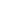 - передать план расположения помещений образовательного учреждения с указанием места срабатывания взрывного устройства и возможном местонахождении пострадавших;- другие имеющиеся сведения.6. Выяснить, кто пострадал при срабатывании взрывного устройства, и сообщить об этом их родителям или родственникам.7. Оказать необходимую помощь сотрудникам ОВД при проведении следственных действий.ПРИ ЗАХВАТЕ ВОСПИТАННИКОВ ИЛИ ПЕРСОНАЛА В ЗАЛОЖНИКИ:1. Немедленно вывести не захваченный персонал и учащихся из здания образовательного учреждения (организовать проверку воспитанников, персонала, передачу детей родителям).2. Сообщить о случившемся дежурному по ОВД по телефону «02» или «112».3. Уточнить местонахождение террористов и заложников, их требования, психическое состояние.4. Организовать наблюдение за зданием образовательного учреждения с целью не допустить проникновения в него посторонних.5. Организовать встречу следственно-оперативной группы ОВД, сообщить все сведения, которыми вы обладаете о террористах и захваченных ими лиц. Передать следственно-оперативной группе ОВД план расположения помещений образовательного учреждения.ДЕЙСТВИЯ ПЕРСОНАЛА ПРИ ОБНАРУЖЕНИИ ВЗРЫВНОГО УСТРОЙСТВА:1. Немедленно лично или через посыльного сообщить о случившемся директору образовательного учреждения или лицу, его замещающему.2. Удалить от взрывного устройства всех окружающих на безопасное расстояние (вывести из помещения, где оно обнаружено).3. Не подходить и не прикасаться к подозрительному предмету.4. Не пользоваться около подозрительного предмета радиоаппаратурой, мобильными телефонами.5. Не пытаться самим определить тип взрывного устройства путем его разбора или развертывания упаковки.ПАМЯТКА ЛИЦУ, ПОЛУЧИВШЕМУ СООБЩЕНИЕ С УГРОЗОЙ МИНИРОВАНИЯ ЗДАНИЯ ОБРАЗОВАТЕЛЬНОГО УЧРЕЖДЕНИЯ.1. Постарайтесь установить контакт с анонимом при этом:- попытайтесь выяснить мотивы минирования;- попытайтесь уговорить его не совершать этот поступок;- выясните мотив минирования, какие требования выдвигает аноним;- задавайте различные уточняющие вопросы, провоцируйте его проговориться и сообщить о себе какие-либо данные;- постарайтесь уговорить его повторить звонок.- в ходе беседы постарайтесь запомнить или записать номер телефона абонента (по автоматическому определителю номера) и, оставаясь на линии, сообщить об этом посредством другого телефонного аппарата дежурному по ОВД.2. По окончании разговора немедленно заполните лист наблюдения, где укажите: возможный пол, возраст, интонацию голоса, наличие дефектов речи, ее высоту и тембр, наличие звукового (шумового) фона, предполагаемое психическое состояние позвонившего.3. Зафиксируйте точное время поступления к вам звонка4. По окончании переговоров немедленно сообщите об угрозе и ваших наблюдениях директору образовательного учреждения или лицу, его замещающему.